Epidemiology and InfectionAssociation of temperature and humidity with the number of tuberculosis notifications: a time-series study in Hong KongM. Xu 1 ,2, Y. Li 3, B. Liu 4, R. Chen5, L. Sheng 6, S. Yan7, H. Chen 8, J. Hou 9, L. Yuan10, L. Ke 4, M. Fan1, P. Hu 1* Supplementary materials Supplementary Material is available on the Cambridge Core website.Supplementary Figure S1 The study area and locations of weather stations.Supplementary Figure S2 The plot of partial auto-correlation function in the distributed lag nonlinear model.Supplementary Table S1 The spearman rank correlation coefficients between tuberculosis notifications, air pollution and meteorological factors.Supplementary Figure S3 The averages of monthly total number of tuberculosis notifications, average temperature and relative humidity in Hong Kong from 1997 to 2018. Supplementary Table S2 The seasonal components of monthly total number of tuberculosis notifications in Hong Kong from 1997 to 2018. Supplementary Table S3 The seasonal components of monthly average temperature in Hong Kong from 1997 to 2018. Supplementary Table S4 The seasonal components of monthly relative humidity in Hong Kong from 1997 to 2018. Supplementary Table S5. Estimated excess risks (95% CI) of tuberculosis notifications with average temperatures at lagged 14 months in Hong Kong from 1997 to 2018.Supplementary Table S6. Estimated excess risks (95% CI) of tuberculosis notifications with Relative humidity at lagged 13 months in Hong Kong from 1997 to 2018.Supplementary Table S7. Estimated excess risks (95% CI) of tuberculosis notifications with average temperatures (16.8 ℃) and relative humidity (69%) at lagged months in Hong Kong from 1997 to 2018.Supplementary Figure S1. The study area and locations of weather stations.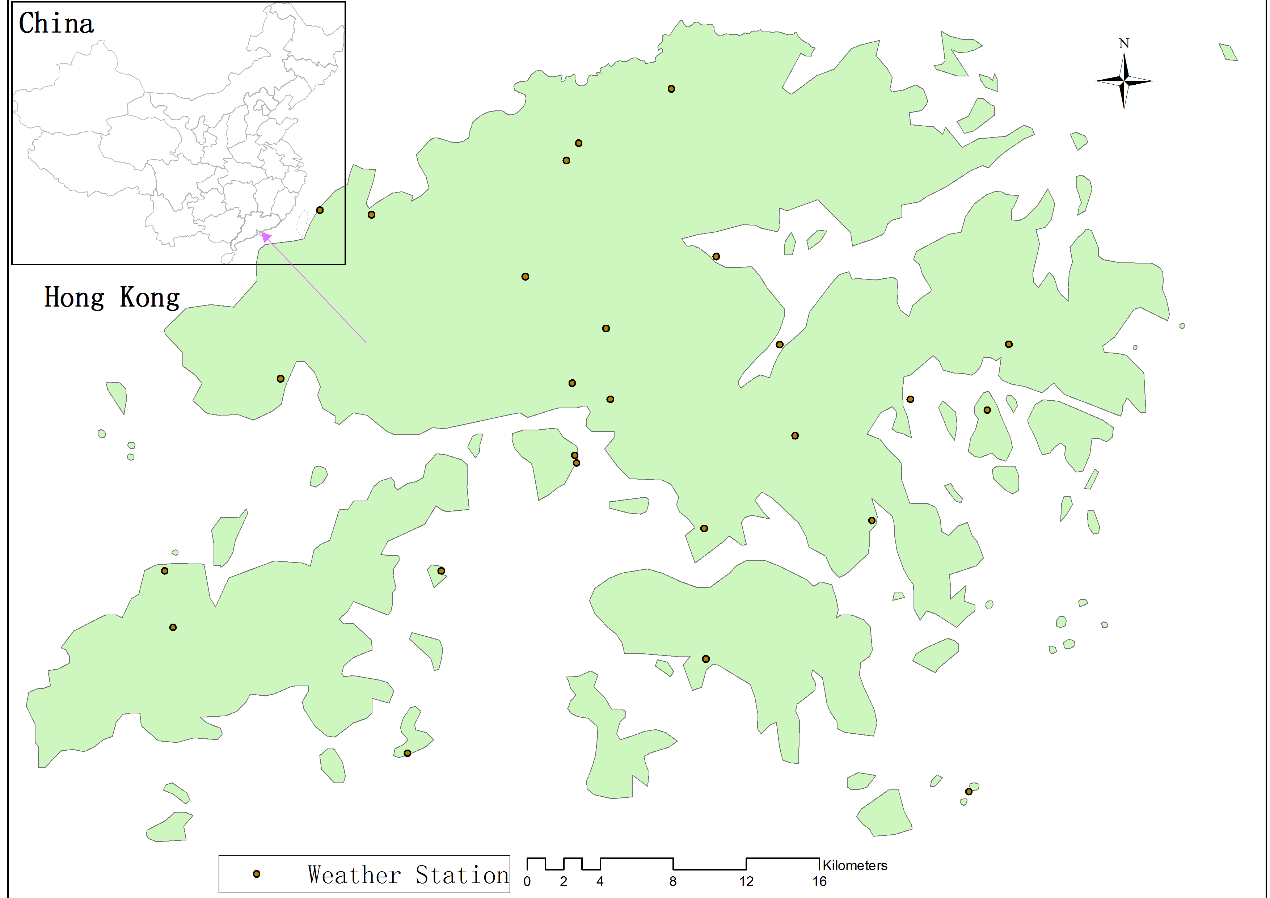 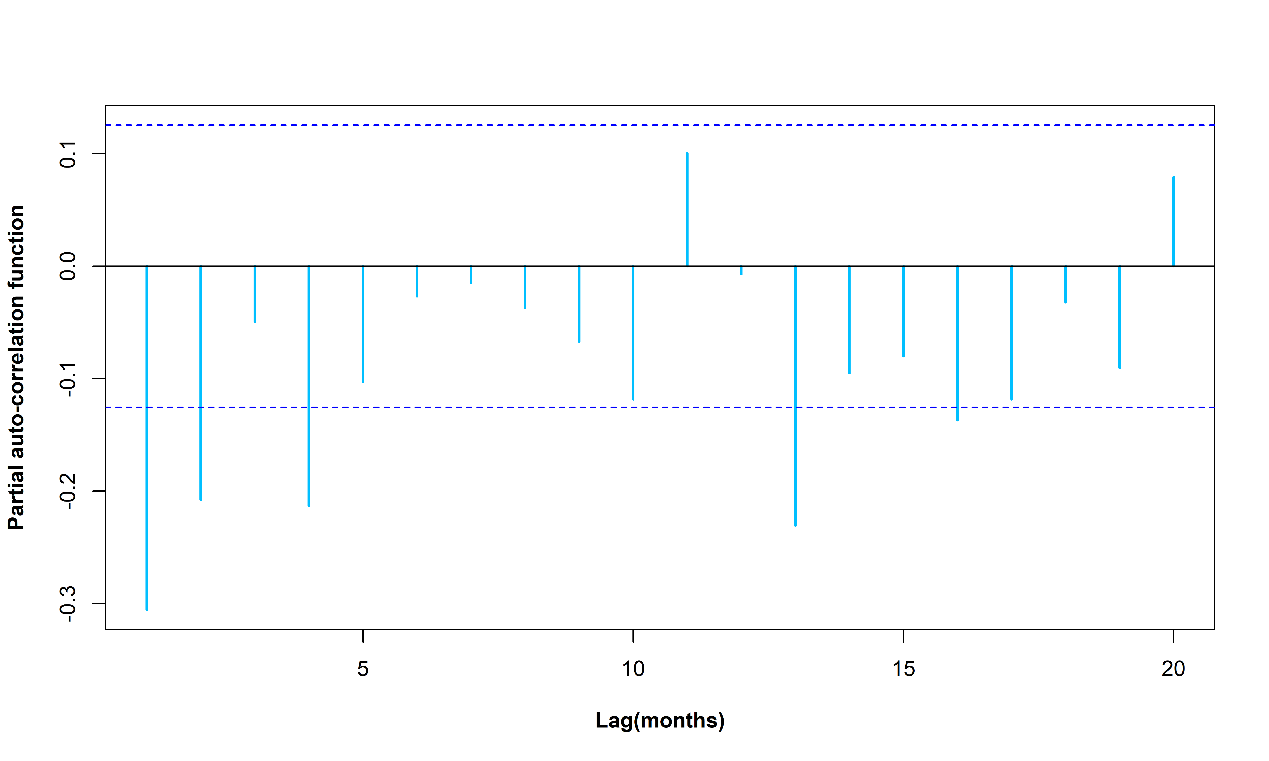  Supplementary Figure S2. The plot of partial auto-correlation function in the distributed lag nonlinear model.Supplementary Table S1. The spearman rank correlation coefficients between tuberculosis notifications, air pollution and meteorological factorsAbbreviations：TP: Temperature; RH：Relative Humidity; WD: Wind; SD: Sunshine Duration; PR: Pressure; RF: Rainfall. Lag 0-lag 20: counts of tuberculosis cases notified from lagged 0 month to lagged 20 months.*P <0.05, **P <0.05.Supplementary Table S1 Continued. The spearman rank correlation coefficients between tuberculosis notifications, air pollution and meteorological factorsAbbreviations：TP: Temperature; RH：Relative Humidity; WD: Wind; SD: Sunshine Duration; PR: Pressure; RF: Rainfall. Lag 0-lag 20: counts of tuberculosis cases notified from lagged 0 month to lagged 20 months.*P <0.05, **P <0.05.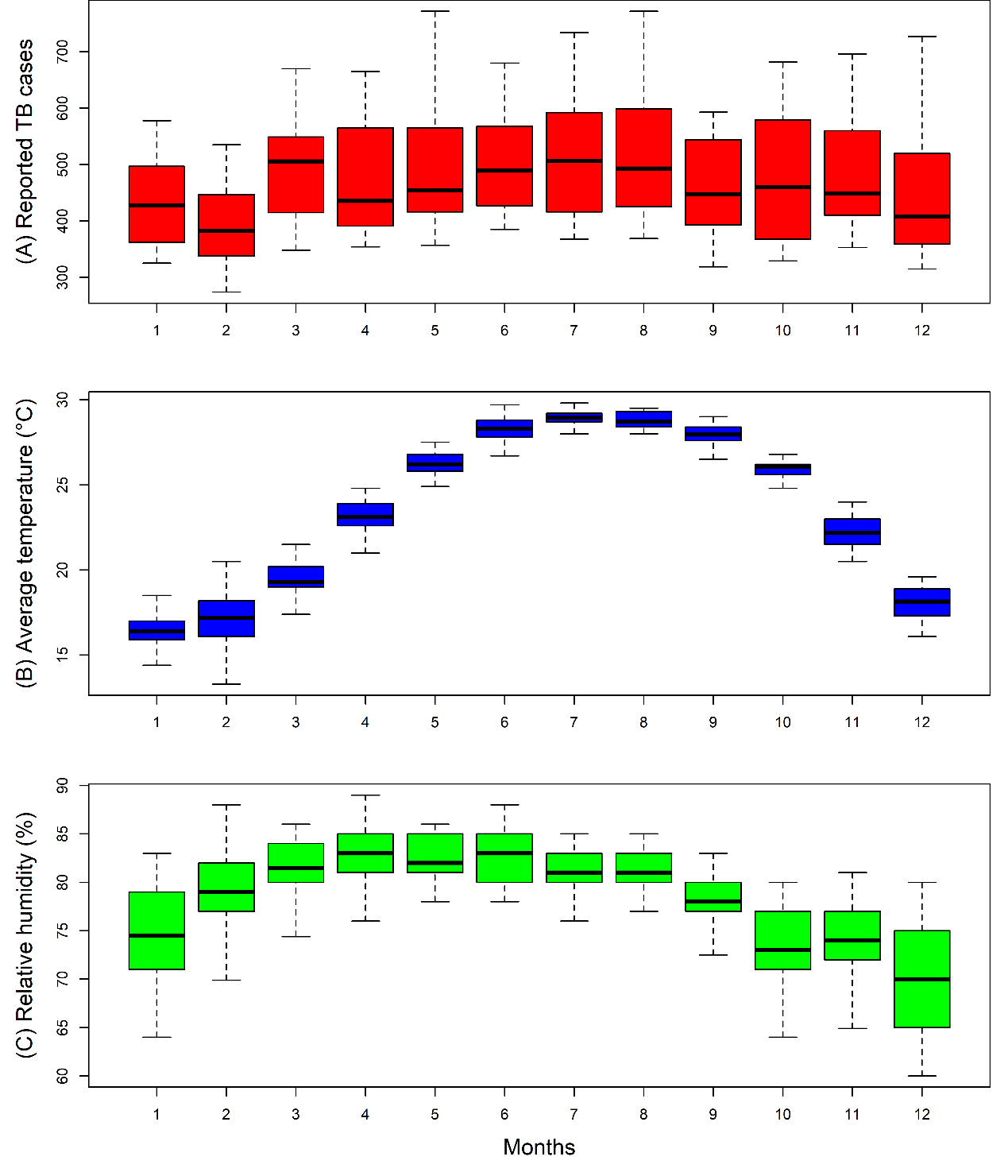 Supplementary Figure S3. The averages of monthly total number of tuberculosis notifications, average temperature and relative humidity in Hong Kong from 1997 to 2018. The averages of (A) monthly total number of tuberculosis notifications; (B) monthly average temperature (°C) averaged over all the weather stations; and (C) monthly relative humidity (%) averaged over all the weather station.Supplementary Table S2. The seasonal components of monthly total number of tuberculosis notifications in Hong Kong from 1997 to 2018.  Supplementary Table S2 Continued. The seasonal components of monthly total number of tuberculosis notifications in Hong Kong from 1997 to 2018.  Supplementary Table S3. The seasonal components of monthly average temperature in Hong Kong from 1997 to 2018. Supplementary Table S3  continued. The seasonal components of monthly average temperature in Hong Kong from 1997 to 2018. Supplementary Table S4. The seasonal components of monthly relative humidity in Hong Kong from 1997 to 2018.Supplementary Table S4 continued. The seasonal components of monthly relative humidity in Hong Kong from 1997 to 2018.Supplementary Table S5. Estimated excess risks (95% CI) of tuberculosis notifications with average temperatures (16.8 ℃) and relative humidity (69%) at lagged months in Hong Kong from 1997 to 2018. ER: excess risk.Supplementary Table S5 Continued. Estimated excess risks (95% CI) of tuberculosis notifications with average temperatures (16.8 ℃) and relative humidity (69%) at lagged months in Hong Kong from 1997 to 2018. ER: excess risk.Supplementary Table S6. Estimated excess risks (95% CI) of tuberculosis notifications with average temperatures at lagged 14 months in Hong Kong from 1997 to 2018.Supplementary Table S7. Estimated excess risks (95% CI) of tuberculosis notifications with Relative humidity at lagged 13 months in Hong Kong from 1997 to 2018.Supplementary Table S7 continued. Estimated excess risks (95% CI) of tuberculosis notifications with Relative humidity at lagged 13 months in Hong Kong from 1997 to 2018.VariableTPRHWDSDRFPRPM10NOXLag 0TP10.31**-0.52**0.42**0.74**-0.92**-0.66**-0.41**0.25*RH1-0.41**-0.56**0.61**-0.52**-0.58**-0.160.11WD1-0.10-0.43**0.54**0.37**0.02-0.11SD1-0.05-0.190.03-0.100.04RF1-0.83**-0.69**-0.30**0.23*PR10.68**0.30**-0.30**PM1010.63**0.16NOX10.48**Lag 01Lag 10.23**-0.04-0.040.17*0.18**-0.24**0.22**0.48**0.78**Lag 20.16*-0.13*-0.050.21**0.10-0.16*0.27**0.54**0.78**Lag 30.03-0.21**0.080.16*-0.04-0.020.38**0.60**0.75**Lag 4-0.10-0.27**0.15*0.15*-0.19**0.120.50**0.65**0.67**Lag 5-0.22**-0.23**0.15*0.03-0.22**0.21**0.58**0.71**0.68**Lag 6-0.29**-0.2**0.16*-0.06-0.26**0.26**0.57**0.72**0.66**VariableTPRHWDSDRFPRPM10NOXLag 0Lag 7-0.28**-0.100.13*-0.12-0.24**0.21**0.49**0.71**0.65**Lag 8-0.20**0.02-0.03-0.15*-0.110.100.41**0.75**0.70**Lag 9-0.080.13*-0.10-0.15*0.02-0.040.30**0.70**0.71**Lag 100.070.17*-0.19**-0.090.15*-0.19**0.22**0.62**0.75**Lag 110.20**0.18**-0.19**-0.010.19**-0.28**0.16*0.54**0.81**Lag 120.26**0.08-0.100.120.21**-0.29**0.15*0.50**0.83**Lag 130.24**-0.03-0.110.19**0.18**-0.26**0.20**0.53**0.76**Lag 140.14*-0.12-0.010.23**0.08-0.15*0.28**0.57**0.77**Lag 150.02-0.22**0.110.18**-0.06-0.020.40**0.62**0.69**Lag 16-0.11-0.24**0.100.15*-0.17*0.120.51**0.70**0.66**Lag 17-0.25**-0.24**0.120.03-0.22**0.21**0.60**0.75**0.66**Lag 18-0.30**-0.19**0.16*-0.07-0.25**0.26**0.59**0.74**0.6**Lag 19-0.30**-0.080.10-0.12-0.21**0.22**0.50**0.74**0.63**Lag 20-0.21**0.03-0.02-0.14*-0.130.090.41**0.74**0.70**YearJanFebMarAprMayJunJulAugSepOctNovDec1997-50.5-78.76199.047619-2.7579430.6170632.37539.7857139.20238-6.634928.4563495.634921-26.46431998-50.5-78.76199.047619-2.7579430.6170632.37539.7857139.20238-6.634928.4563495.634921-26.46431999-50.5-78.76199.047619-2.7579430.6170632.37539.7857139.20238-6.634928.4563495.634921-26.46432000-50.5-78.76199.047619-2.7579430.6170632.37539.7857139.20238-6.634928.4563495.634921-26.46432001-50.5-78.76199.047619-2.7579430.6170632.37539.7857139.20238-6.634928.4563495.634921-26.46432002-50.5-78.76199.047619-2.7579430.6170632.37539.7857139.20238-6.634928.4563495.634921-26.46432003-50.5-78.76199.047619-2.7579430.6170632.37539.7857139.20238-6.634928.4563495.634921-26.46432004-50.5-78.76199.047619-2.7579430.6170632.37539.7857139.20238-6.634928.4563495.634921-26.46432005-50.5-78.76199.047619-2.7579430.6170632.37539.7857139.20238-6.634928.4563495.634921-26.46432006-50.5-78.76199.047619-2.7579430.6170632.37539.7857139.20238-6.634928.4563495.634921-26.46432007-50.5-78.76199.047619-2.7579430.6170632.37539.7857139.20238-6.634928.4563495.634921-26.46432008-50.5-78.76199.047619-2.7579430.6170632.37539.7857139.20238-6.634928.4563495.634921-26.46432009-50.5-78.76199.047619-2.7579430.6170632.37539.7857139.20238-6.634928.4563495.634921-26.46432010-50.5-78.76199.047619-2.7579430.6170632.37539.7857139.20238-6.634928.4563495.634921-26.46432011-50.5-78.76199.047619-2.7579430.6170632.37539.7857139.20238-6.634928.4563495.634921-26.46432012-50.5-78.76199.047619-2.7579430.6170632.37539.7857139.20238-6.634928.4563495.634921-26.46432013-50.5-78.76199.047619-2.7579430.6170632.37539.7857139.20238-6.634928.4563495.634921-26.46432014-50.5-78.76199.047619-2.7579430.6170632.37539.7857139.20238-6.634928.4563495.634921-26.46432015-50.5-78.76199.047619-2.7579430.6170632.37539.7857139.20238-6.634928.4563495.634921-26.4643YearJanFebMarAprMayJunJulAugSepOctNovDec2016-50.5-78.76199.047619-2.7579430.6170632.37539.7857139.20238-6.634928.4563495.634921-26.46432017-50.5-78.76199.047619-2.7579430.6170632.37539.7857139.20238-6.634928.4563495.634921-26.46432018-50.5-78.76199.047619-2.7579430.6170632.37539.7857139.20238-6.634928.4563495.634921-26.4643YearJanFebMarAprMayJunJulAugSepOctNovDec1997-7.05456-6.31468-4.16429-0.431942.7119054.7777785.4009925.2289684.3906752.310318-1.33333-5.521831998-7.05456-6.31468-4.16429-0.431942.7119054.7777785.4009925.2289684.3906752.310318-1.33333-5.521831999-7.05456-6.31468-4.16429-0.431942.7119054.7777785.4009925.2289684.3906752.310318-1.33333-5.521832000-7.05456-6.31468-4.16429-0.431942.7119054.7777785.4009925.2289684.3906752.310318-1.33333-5.521832001-7.05456-6.31468-4.16429-0.431942.7119054.7777785.4009925.2289684.3906752.310318-1.33333-5.521832002-7.05456-6.31468-4.16429-0.431942.7119054.7777785.4009925.2289684.3906752.310318-1.33333-5.521832003-7.05456-6.31468-4.16429-0.431942.7119054.7777785.4009925.2289684.3906752.310318-1.33333-5.521832004-7.05456-6.31468-4.16429-0.431942.7119054.7777785.4009925.2289684.3906752.310318-1.33333-5.521832005-7.05456-6.31468-4.16429-0.431942.7119054.7777785.4009925.2289684.3906752.310318-1.33333-5.521832006-7.05456-6.31468-4.16429-0.431942.7119054.7777785.4009925.2289684.3906752.310318-1.33333-5.521832007-7.05456-6.31468-4.16429-0.431942.7119054.7777785.4009925.2289684.3906752.310318-1.33333-5.521832008-7.05456-6.31468-4.16429-0.431942.7119054.7777785.4009925.2289684.3906752.310318-1.33333-5.521832009-7.05456-6.31468-4.16429-0.431942.7119054.7777785.4009925.2289684.3906752.310318-1.33333-5.521832010-7.05456-6.31468-4.16429-0.431942.7119054.7777785.4009925.2289684.3906752.310318-1.33333-5.521832011-7.05456-6.31468-4.16429-0.431942.7119054.7777785.4009925.2289684.3906752.310318-1.33333-5.521832012-7.05456-6.31468-4.16429-0.431942.7119054.7777785.4009925.2289684.3906752.310318-1.33333-5.521832013-7.05456-6.31468-4.16429-0.431942.7119054.7777785.4009925.2289684.3906752.310318-1.33333-5.521832014-7.05456-6.31468-4.16429-0.431942.7119054.7777785.4009925.2289684.3906752.310318-1.33333-5.521832015-7.05456-6.31468-4.16429-0.431942.7119054.7777785.4009925.2289684.3906752.310318-1.33333-5.52183YearJanFebMarAprMayJunJulAugSepOctNovDec2016-7.05456-6.31468-4.16429-0.431942.7119054.7777785.4009925.2289684.3906752.310318-1.33333-5.521832017-7.05456-6.31468-4.16429-0.431942.7119054.7777785.4009925.2289684.3906752.310318-1.33333-5.521832018-7.05456-6.31468-4.16429-0.431942.7119054.7777785.4009925.2289684.3906752.310318-1.33333-5.52183YearJanFebMarAprMayJunJulAugSepOctNovDec1997-3.701690.8729173.0435524.3697424.4689484.0483142.6574412.649504-0.22153-4.81081-4.85923-8.517161998-3.701690.8729173.0435524.3697424.4689484.0483142.6574412.649504-0.22153-4.81081-4.85923-8.517161999-3.701690.8729173.0435524.3697424.4689484.0483142.6574412.649504-0.22153-4.81081-4.85923-8.517162000-3.701690.8729173.0435524.3697424.4689484.0483142.6574412.649504-0.22153-4.81081-4.85923-8.517162001-3.701690.8729173.0435524.3697424.4689484.0483142.6574412.649504-0.22153-4.81081-4.85923-8.517162002-3.701690.8729173.0435524.3697424.4689484.0483142.6574412.649504-0.22153-4.81081-4.85923-8.517162003-3.701690.8729173.0435524.3697424.4689484.0483142.6574412.649504-0.22153-4.81081-4.85923-8.517162004-3.701690.8729173.0435524.3697424.4689484.0483142.6574412.649504-0.22153-4.81081-4.85923-8.517162005-3.701690.8729173.0435524.3697424.4689484.0483142.6574412.649504-0.22153-4.81081-4.85923-8.517162006-3.701690.8729173.0435524.3697424.4689484.0483142.6574412.649504-0.22153-4.81081-4.85923-8.517162007-3.701690.8729173.0435524.3697424.4689484.0483142.6574412.649504-0.22153-4.81081-4.85923-8.517162008-3.701690.8729173.0435524.3697424.4689484.0483142.6574412.649504-0.22153-4.81081-4.85923-8.517162009-3.701690.8729173.0435524.3697424.4689484.0483142.6574412.649504-0.22153-4.81081-4.85923-8.517162010-3.701690.8729173.0435524.3697424.4689484.0483142.6574412.649504-0.22153-4.81081-4.85923-8.517162011-3.701690.8729173.0435524.3697424.4689484.0483142.6574412.649504-0.22153-4.81081-4.85923-8.517162012-3.701690.8729173.0435524.3697424.4689484.0483142.6574412.649504-0.22153-4.81081-4.85923-8.517162013-3.701690.8729173.0435524.3697424.4689484.0483142.6574412.649504-0.22153-4.81081-4.85923-8.517162014-3.701690.8729173.0435524.3697424.4689484.0483142.6574412.649504-0.22153-4.81081-4.85923-8.517162015-3.701690.8729173.0435524.3697424.4689484.0483142.6574412.649504-0.22153-4.81081-4.85923-8.51716YearJanFebMarAprMayJunJulAugSepOctNovDec2016-3.701690.8729173.0435524.3697424.4689484.0483142.6574412.649504-0.22153-4.81081-4.85923-8.517162017-3.701690.8729173.0435524.3697424.4689484.0483142.6574412.649504-0.22153-4.81081-4.85923-8.517162018-3.701690.8729173.0435524.3697424.4689484.0483142.6574412.649504-0.22153-4.81081-4.85923-8.51716Lag  Average temperature (℃)Average temperature (℃)Average temperature (℃)Relative humidity (%) Relative humidity (%) Relative humidity (%) Relative humidity (%) Relative humidity (%) Relative humidity (%) Relative humidity (%) Lag  ERLower limitUp limitUp limit ERLower limitLower limitUp limitUp limitLag 0-8.79-21.465.925.923.063.06-4.6-4.611.3211.32Lag 1-8.35-19.914.894.890.930.93556.56.5Lag 2-14.63-26.37-1.01-1.01-0.39-0.39-5.77-5.775.315.31Lag 3-10.03-22.64.64.6-0.35-0.35-6.26-6.265.945.94Lag 4-1.61-14.8413.6813.680.640.64-5.29-5.296.946.94Lag 5-9.5-21.44.214.211.821.82-4.03-4.038.028.02Lag 6-16.15-27.9-2.47-2.472.842.84-3.01-3.019.049.04Lag 7-14.42-26.4-0.48-0.483.693.69-2.19-2.199.939.93Lag 8-7.78-19.946.226.224.394.39-1.52-1.5210.6410.64Lag 9-0.03-12.8714.714.74.934.93-0.96-0.9611.1611.16Lag 106.48-7.4222.4722.475.335.33-0.49-0.4911.4811.48Lag 1111.5-3.428.6928.695.65.6-0.09-0.0911.6211.62Lag 1214.98-0.5332.9232.925.755.750.230.2311.5911.59Lag 1316.981.3435.0235.025.85.80.480.4811.4211.42Lag 1417.592.3335.1435.145.765.760.640.6411.1511.15Lag 1517.022.4933.633.65.655.650.720.7210.8110.81Lag  Average temperature (℃)Average temperature (℃)Average temperature (℃)Relative humidity (%) Relative humidity (%) Relative humidity (%) Relative humidity (%) Relative humidity (%) Relative humidity (%) Relative humidity (%) Lag  ERLower limitUp limitUp limit ERLower limitLower limitUp limitUp limitLag 1615.451.8530.8730.875.465.460.680.6810.4710.47Lag 1713.140.4127.4827.485.235.230.520.5210.1510.15Lag 1810.31-1.8423.9623.964.954.950.230.239.899.89Lag 197.19-4.8420.7420.744.654.65-0.19-0.199.739.73Lag 203.98-8.4318.0618.064.344.34-0.73-0.739.679.67Average temperature (℃)   Excess riskLower limitUp limit13.313.290.3627.8814.315.441.8530.8315.317.362.8933.8716.318.783.536.3116.819.213.6737.0717.319.43.7537.4118.318.953.6836.4619.317.183.3132.9120.015.222.929.0220.314.262.727.1221.310.711.9420.2322.37.021.1413.2523.33.650.436.9824.30.9801.9625.3-0.74-1.660.1826.3-1.64-4.351.1627.3-1.9-6.552.9728.3-1.72-8.485.5429.3-1.28-10.318.66Relative humidity (%) Excess riskLower limitUp limit602.84-4.6610.94613.29-3.4910.55623.73-2.4210.28634.15-1.5210.15644.54-0.810.17654.88-0.310.32665.160.0210.56675.370.210.81685.510.2811695.540.3211.04705.470.3410.87715.30.3710.47725.030.419.86734.690.469.09744.280.58.21753.830.517.26763.350.496.29772.850.425.35782.360.34.46Relative humidity (%)Excess riskLower limitUp limit791.880.163.63801.430.022.85811.01-0.082.1820.61-0.111.34830.24-0.070.5684-0.1-0.240.0485-0.43-1.070.2286-0.75-1.930.4587-1.05-2.790.7288-1.35-3.671.0389-1.64-4.551.35